Michigan College AVERAGE Requirements WorksheetName: __________________________________________________________________Approximate GPA: ___________________ 			SAT Score: _____________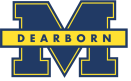 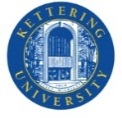 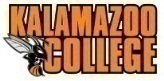 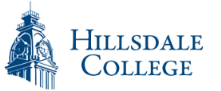 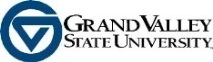 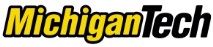 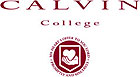 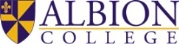 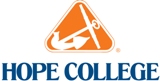 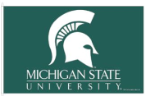 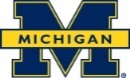 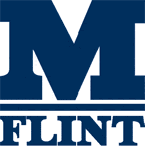 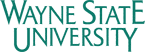 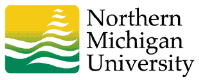 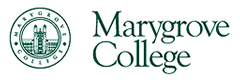 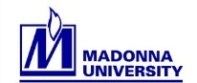 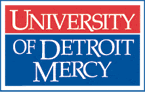 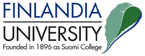 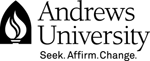 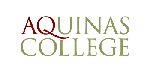 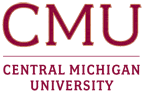 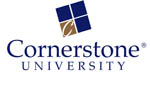 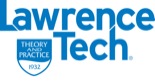 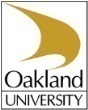 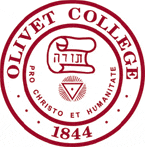 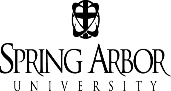 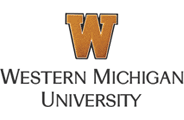 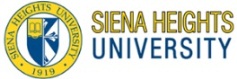 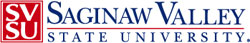 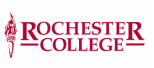 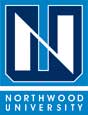 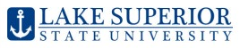 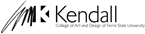 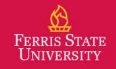 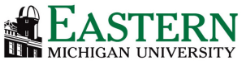 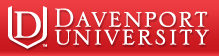 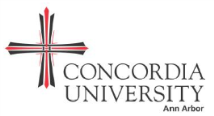 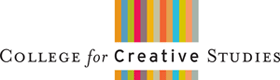 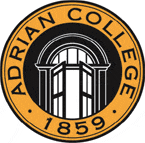 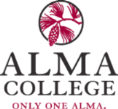 